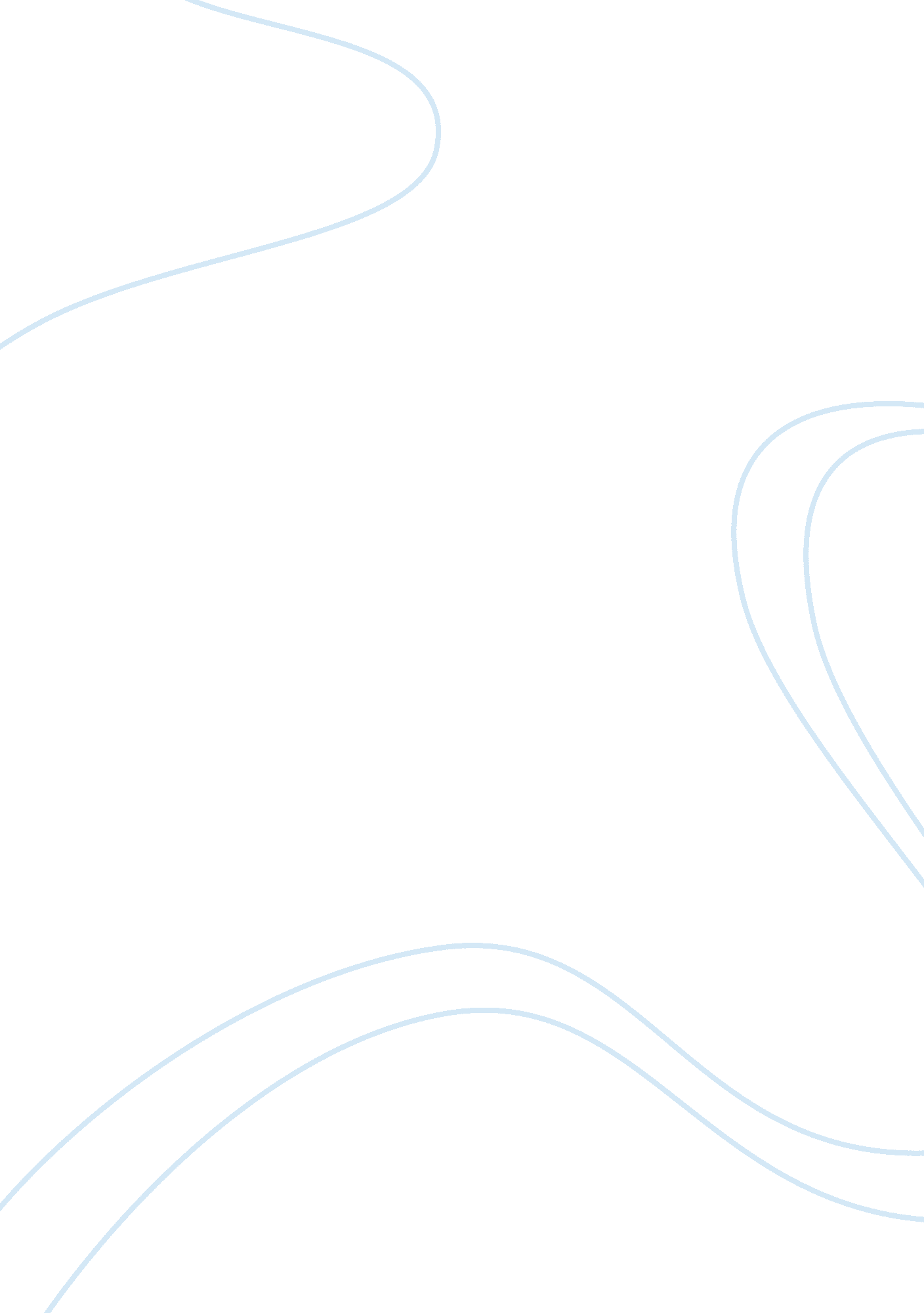 Poseidon, the god of the seaLiterature, Mythology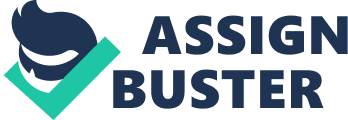 Poseidon, Zeus, Hades, do you know who these greek gods are? Do you know Poseidon? Let’s get educated on the god of bulls Poseidon. Most people know him as the god of the sea, but he is so much more than that. He is the god of sea, earthquakes, bulls, horses, and his roman name is Neptune. Those are a lot of titles, for a greek god known by the “ sea”. Not only did he create horses, claims Carlos Parada, he also transformed into one in order to impress his lover Demeter. Poseidon is son of Cronus and Rhea, at birth Poseidon along with other siblings were swallowed whole by their father Cronus. Zeus, his elder brother freed him from their father’s gut along with his siblings. With a sturdy build, appearing nude in nearly all of his images, Poseidon is a sketchy man. Seducing well over 50 women of all races and sizes, he has lots of offspring. Some of these offspring are Theseus, Triton, Polyphemus, Orion, Belus, Agenor, Neleus, and Atlas (the first king of Atlantis) Poseidon then fell in love and married Nereu’s daughter, the sea nymph Amphitrite. As Poseidon got older, he wanted to become a deity of Olympus but Athena, the goddess of wisdom stood in his way. In order to become a deity of Olympus, both parties had to present a gift to the elder gods. Poseidon introduced a horse, while Athena presented an olive tree. Being victorious, Athena won the title of a deity in Olympus. This enraged Poseidon, and he destroyed lots of land and caused tsunamis, engulfing lots of land. Poseidon is also famous for fighting in a great war between the gods (his brothers Hades and Zeus) and the Titans. Hesiod, a one eyed cyclops created his trident for the war. Hesiod also created Zeus’s thunderbolt, and Hades his bident. Winning the war, Poseidon, Zeus, and Hades captured the Titans. Sending Atlas to hold the world on his shoulders, banishing Cronus to Tartarus to hold pandora’s box on his back for eternity. After the war, Zeus, Hades, and Poseidon divide the world amongst themselves. Zeus had dominion over the land and sky, Hades the underworld, and Poseidon all waters whether fresh or salt. So I ask you again, do you know who Poseidon, Zeus, or Hades are? Do you think you are well educated on Poseidon. If not, maybe i’ll explain about him another time. 